CONTACT REQUEST FORM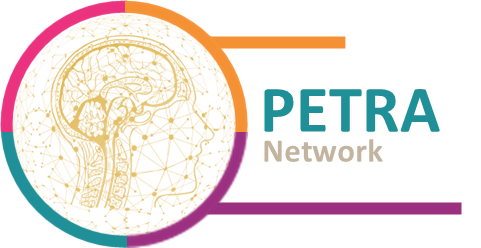 PrEclinical models and TRAnslational research in Neuro-OncologyDate of the request:   /  /  General information Academic team		 Regional	 Outside PACA Clinical team			 Regional	 Outside PACA Private/Industrial Company	 Regional 	 Outside PACAName / Function:Institution:or Company: E-mail: Definition of the needs Neuro-oncology issue: Primary brain tumor Cerebral metastasis NeurotoxicityContext (Abstract in few lines): Project with acquired budget dedicated to service delivery:  YES    NORational: Objective: Requested resources PETRA "TECH"Object of the study: Cancer stem cells / Tumor cell populations  Tumor microenvironment Tumor growth Immune response Tumor resection and progression Pharmacological testsPreclinical model needed: 	 3D Cellular model Tumoroids (PDT)	 Explants 	 Organotypic cultures (slides/inserts) Spheroids (PDC)	 Cerebral organoids		 Animal model of xenograft	 Syngeneic animal model	 Animal model of tumor resectionUse of the SARRP (small animal radiation research platform):	 YES		 NO PE"TRANSLA"Type of study: Translational research project Preclinical trial  Technological project	 Type of sample needed:	 Fixed tissue (FFPE)	 Frozen tissue	 Plasma	 Plasma and leukocytes	 CSFAssociated data needed:	  Histomolecular data 	  Minimum clinical data and follow-up	 Imaging data PETR"ADVICE"	 Advice / orientation on a scientific projectSpecify:	 Expertise on a particular areaSpecify: 	 Technological need / specific know-howSpecify:  Request for a training session on PETRA"TECH"Specify: Other requestSpecify: Preferred partnership Research collaboration contract Service contract Occasional scientific supportThank you for your interest in the PETRA network!                                                                                           Please send this completed form to: contact@petranetwork.frYour request is going to be evaluated by the steering committee                                                                        and we will get back to you soon with a proposal meeting your needs as much as possible.